DNA Structure  (DNA = ________________________________________________)What type of organic molecule is DNA? _______________________
Where does DNA replication occur? _____________________
During which phase of the cell cycle does DNA replication occur? ___________________Building blocks of nucleic acids are ________________________________.  The three parts of a nucleotide are: ________________________, ________________________, and ___________________.The structure of DNA is a ___________________________ which looks like a coiled ladder.  The sides of the ladder alternate between a __________________________ and a _________________________, bound together by ____________________________ bonds.  This is sometimes called the “backbone” of the DNA.The steps of the ladder are ________________________ with ___________________________ bonds between them.Who is credited with the discovery of the structure of DNA? _________________There are four types of nitrogen bases in DNA:_________________________ bonds to __________________________________________________ bonds to _________________________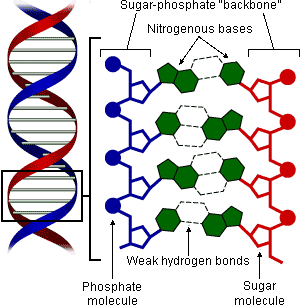 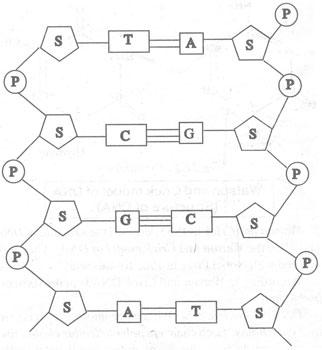 DNA Replication________________________ unzips the double helix, breaking the __________________ bonds between nitrogen bases.________________________ comes in and begins to add new nucleotides to the parent strand.When process is complete, two ________________________ strands of DNA are produced.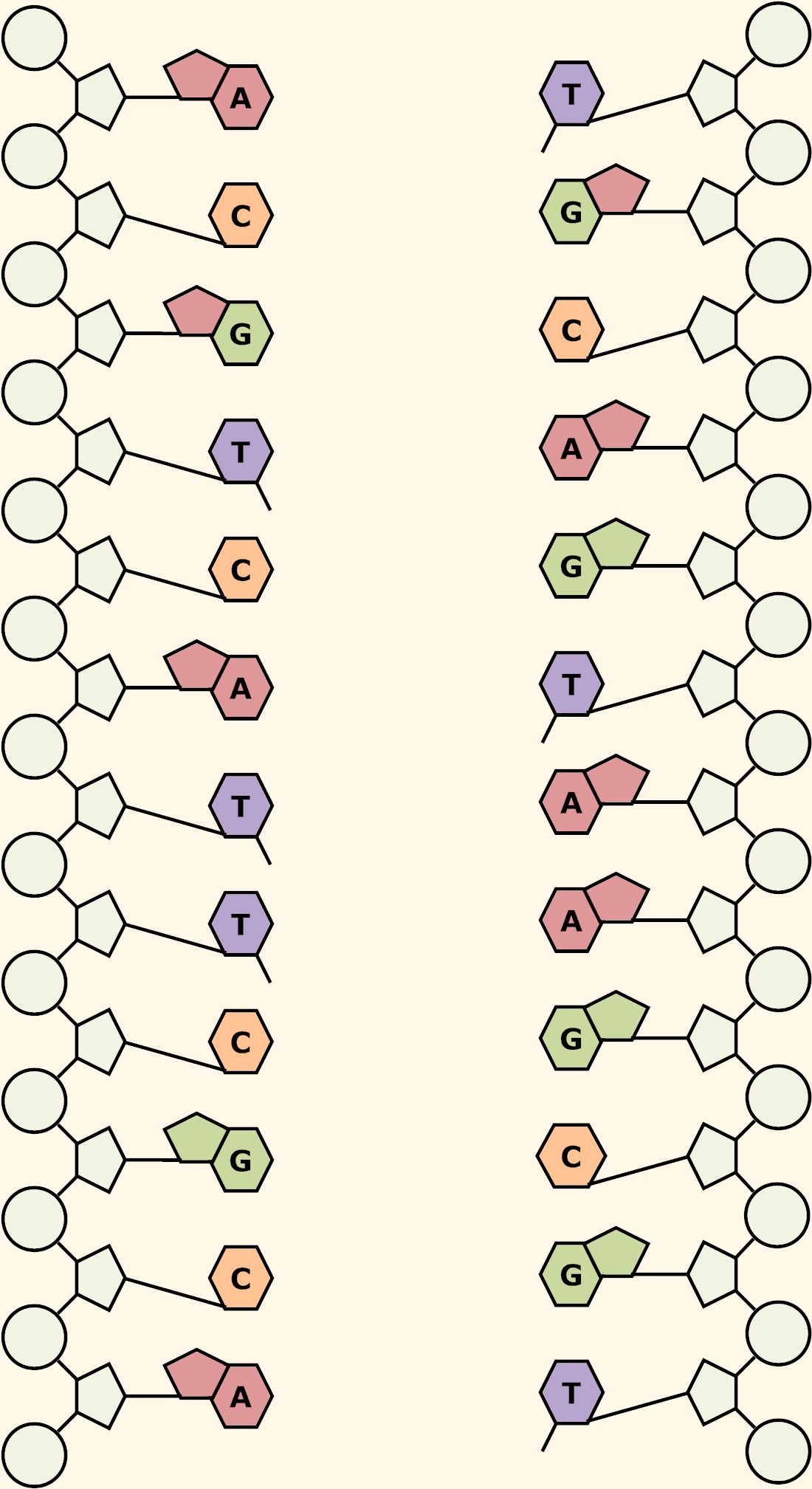 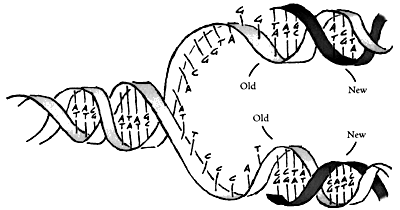 